ACTIVIDAD 2- 5TO  E.E.AT. D-100Tema: Organización del Estado Nacional.Realizar un texto que explique el contexto mundial en que se forma el Estado Argentino.Define Estado a partir de la lectura de la página 20.¿en qué momento se forman los Estados nacionales en América Latina?¿Qué posibilitó la batalla de Pavón?¿Cuál era el proyecto del grupo Liberal?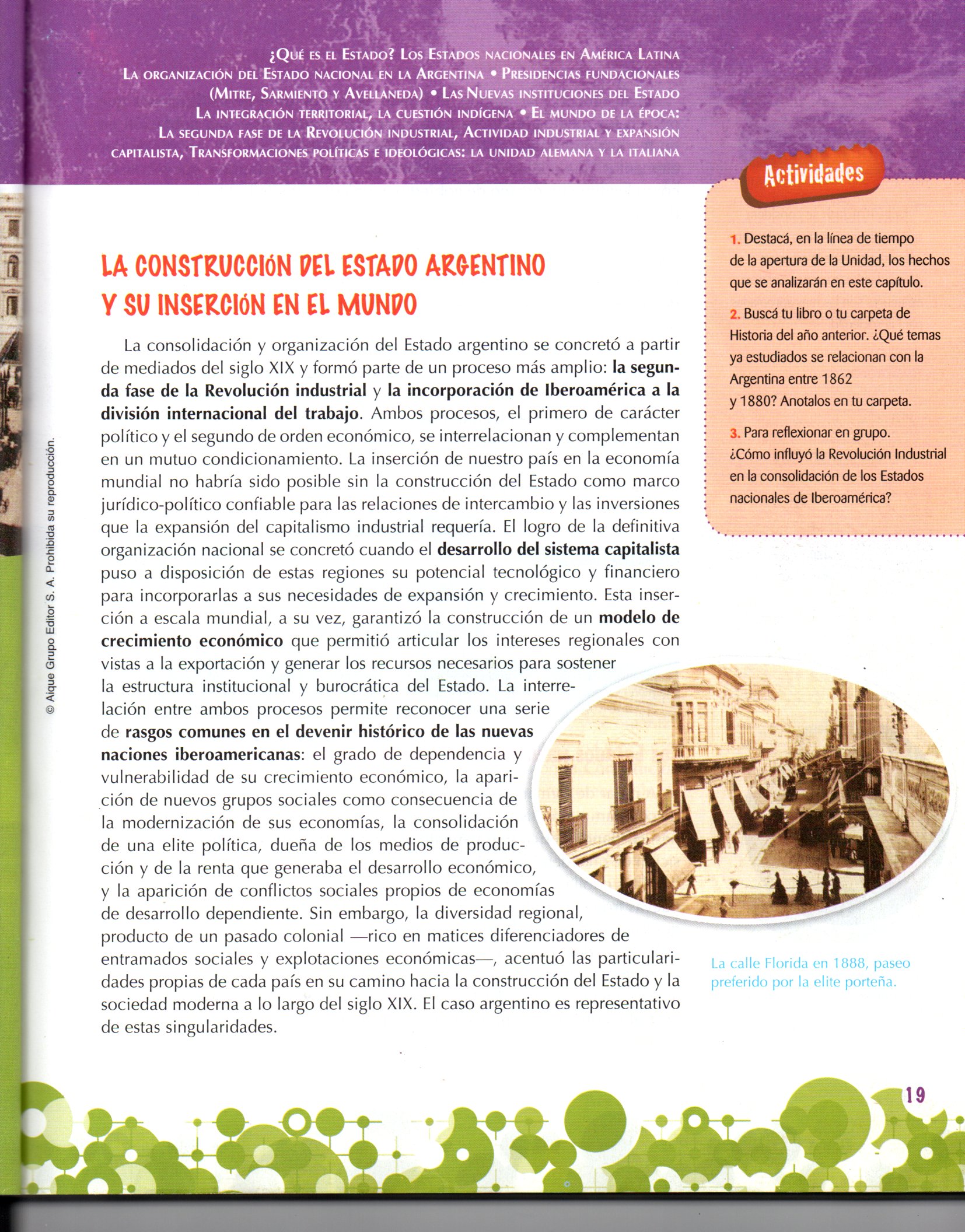 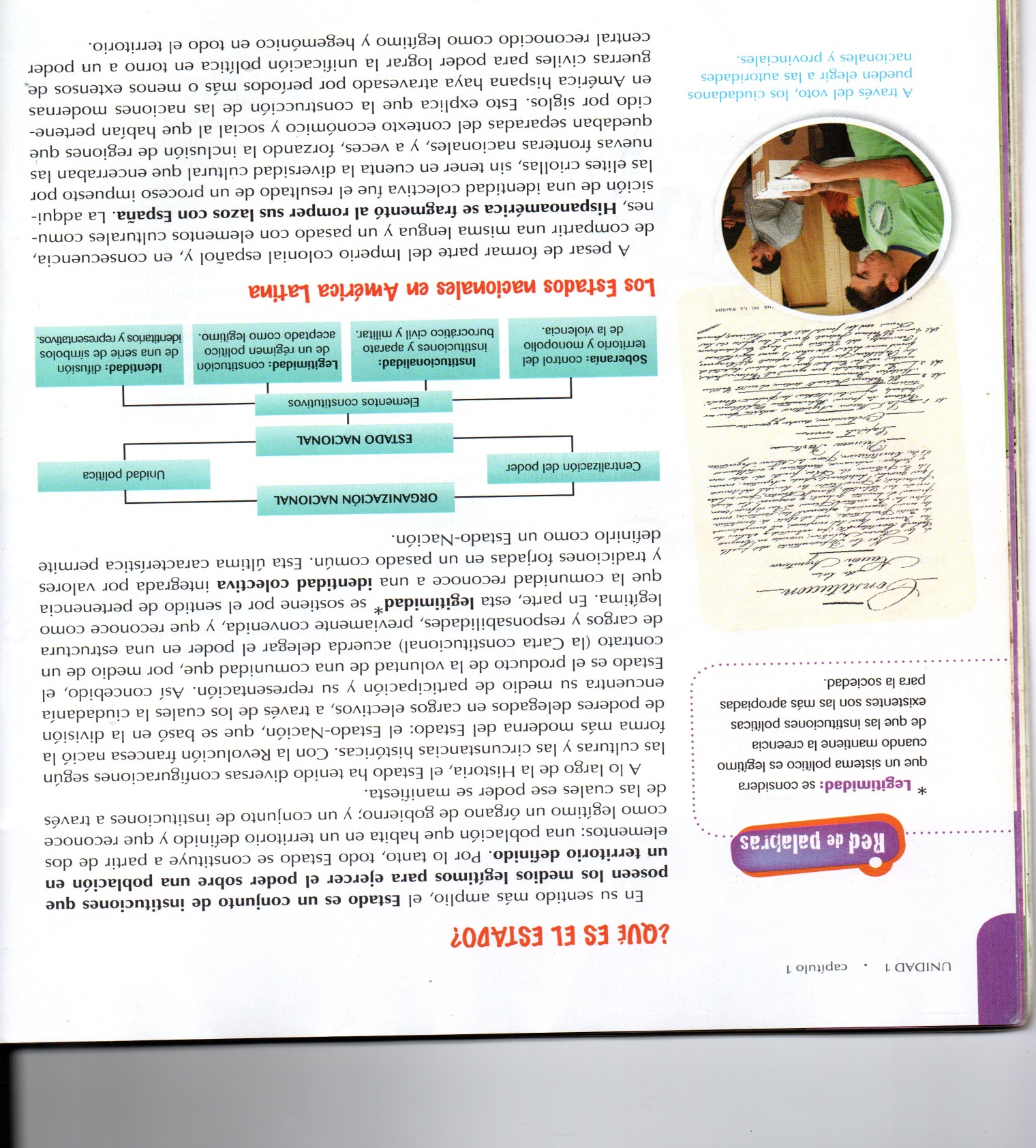 